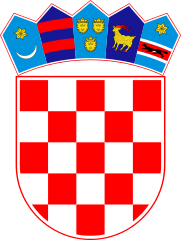 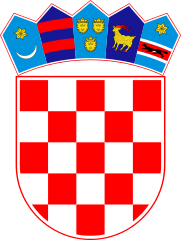 KLASA: 021-05/20-01/6URBROJ: 2178/02-03-20-1Bebrina, 2. ožujka 2020. godineNa temelju članka 27. i članka 35. stavka 1. točka 2. Zakona o lokalnoj i područnoj (regionalnoj) samoupravi („Narodne novine“, br. 33/01, 60/01, 129/05, 109/07, 125/08, 36/09, 150/11, 144/12, 19/13, 137/15., 123/17. i 98/19) i članka 32. Statuta Općine Bebrina („Službeni vjesnik Brodsko-posavske županije“ broj 02/2018, 18/2019 i 24/2019 i „Glasnika Općine Bebrina“), Općinsko vijeće Općine Bebrina na svojoj 26. sjednici održanoj dana 2. ožujka 2020. godine, donosiODLUKUo davanju suglasnosti za provedbu ulaganja u rekonstrukciju traktorskih puteva u šumske cesteČlanak 1.Ovom Odlukom daje se suglasnost Općini Bebrina za provedbu ulaganja u  rekonstrukciju traktorskih puteva u šumske ceste u katastarskim općinama Stupnički Kuti, Bebrina i Kaniža u okviru mjere 4.3.3. „Ulaganje u šumsku infrastrukturu“,  iz podmjere 4.3. „Potpora za ulaganja u infrastrukturu vezano uz razvoj, modernizaciju i prilagodbu poljoprivrede i šumarstva“.Članak 2.Ovom odlukom ovlašćuje se Općinski načelnik na donošenje odluka o pokretanju postupka izrade projektne dokumentacije te prijave projekta u svrhu rekonstrukcije traktorskih puteva u šumske ceste u u katastarskim općinama Stupnički Kuti, Bebrina i  Kaniža.Utvrđuje se da će se, po potrebi donijeti pojedinačne odluke o suglasnosti za provedbu projekta, ukoliko će donošenje pojedinog akta biti uvijet za prijavu na natječaje.Članak 3.Ova Odluka stupa na snagu osmog dana od dana objave u „Glasniku Općine Bebrina“.OPĆINSKO VIJEĆE OPĆINE BEBRINAPREDSJEDNIK OPĆINSKOG VIJEĆAMijo Belegić, ing.Dostaviti:Glasnik Općine BebrinaMinistarstvo poljoprivrede, Ulica grada Vukovara 78, 10000 ZagrebJedinstveni upravni odjelPismohrana